THE ESCAPE ARTISTEpisode 2Duration: 58’03”THIS SCRIPT IS THE PRIVATE AND CONFIDENTIAL PROPERTY OF: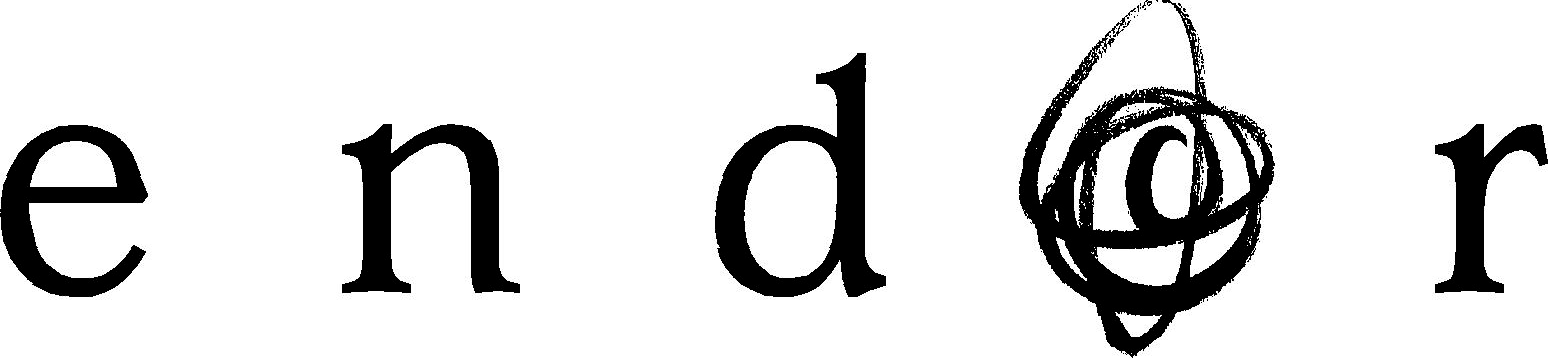 p r o d u c t i o n s20 Greek St, London W1D4DUTel. +44 (0)20 7851 1300 Fax +44 (0)20 7851 1301Music ‘2m01’ in: 10:00:00PREVIOUSLYIN: 10:00:00	INT. COURT CELL – dayWill is meeting with Foyle and his solicitor Simkins.FOYLEI don't like people very much.(beat)I'm just not a very nice person.  IN: 10:00:04	INT. Cottage - bedroom - niGHTWill is reading a brief. .  His face immediately falls.His face changes.  Whatever's in here is horrific reading.  For a BRIEF MOMENT we see, reflected in his GLASSES: A PHOTOGRAPH of a mutilated bodyWillThe world is... Broken.  IN: 10:00:07	INT. burton family home - jamie's bedroom - nigHTKate appears in the doorway.KATEYou shouldn't watch scary movies so close to bedtime.IN: 10:00:09	Int. Bench - court - dayFoyle is in the dock. Will gives his speech. Will We may dislike Mr. Foyle. We do not have to like him to defend him.  IN: 10:00:13	Int. Bar council - party.Will is talking to Maggie.WILLI don't do things for exposure, Maggie.  MAGGIESo why are you doing it?WILLEveryone deserves a defence.IN: 10:00:15	EXT. The baileyClerks dash in pulling trolleys full of files and paperwork. Will arrives just as the security van pulls up.WILL (v.o)… Given the press this case has already generated, Mr. Foyle cannot be given a fair trial. IN: 10:00:20	Int. CourtrOOM - dayThe JUDGE talks to the jury.JudgeI have no alternative but to discharge the jury and release the defendant.IN: 10:00:26	Int. Court - corridor - dayWill ushers FOYLE to a quieter area -- SIMKINS in tow.FoyleWill.Foyle smiles. Foyle (CONT'D)Good man.Foyle holds out his hand to Will.FoylEThank you my friend.But Will CANNOT SHAKE HIS HAND -- abrupt, nervous. WillPleasure.  Take care.He turns and leaves -- Foyle watches him go -- affronted.IN: 10:00:34	INT. BURTON COTTAGE - nightKate sits with her pregnancy test Kate (V.O.)Why don't we just see you up there.  But hurry up, I want to show you something.IN: 10:00:36	INT. burton Cottage - bathroom - nighTKate closes her eyes. And immerses under the water.As she opens here eyes she sees at the window.LIAM FOYLE'S FACE. Staring at her through the glass.Kate SCREAMS IN: 10:00:37	Ext. Cottage - nightWill takes in the scene: Car door and boot open.  Door open.  Dark windows. WillKate?IN: 10:00:39	INT. INSIDE COTTAGE - DARKNESS - CONTINUOUSHis flashlight beam finds a HAND -- on the floor --It's KATE -- Her lifeless eyes staring at him --JAMIE(faint)Dad!WillJamie!Will now SPINNING himself -- where -- what --Jamie (CONT'D)(still faint)DAD!Will finds the flashlight.  And locates --A BOX -- just beside KATE'S BODY -- locked with a key --He opens it -- And there, scrunched up in a ball --Is JAMIE -- alive -- hands over his head -- IN: 10:00:44	EXT. MIDDLE TEMPLE - dayMaggie exits her Chambers, walks towards her car.  Stops. Looks over at an unshaven, red-eyed WILL.  He wears jeans, a sweater, and the SENSIBLE OVERCOAT he used to wear to work.  WILLYou're defending him.MAGGIE (beat)Everyone deserves a defence.Will stares at her.  WILLThat's right Maggie.Will IMPALES the apple -- WHAM -- on a RAILING SPIKE.IN: 10:00:48	INT. INSIDE COTTAGE - DARKNESSA LIGHT WINKS ONFrom outside -- over by the kitchen -- the security light.  ILLUMINATED THERE -- is LIAM FOYLEWill (CONT'D)That's right.Music ‘2m02’ in: 10:00:50IN: 10:00:50	GENERIC TITLE SEQUENCE The camera pans across the mesh birdcages.Music ‘2m01’ out: 10:00:5110:00:51	On screen text over live:	DAVID TENNANT10:00:56	On screen text over live:	THE ESCAPE ARTIST	Created and Written by	DAVID WOLSTENCROFT10:01:03	Title cards over live actionTOBY KEBBELLSOPHIE OKONEDOBRID BRENNANMONICA DOLANTONY GARDNERANTON LESSERROY MARSDENPATRICK RYECARTSTEPHEN WIGHTProduced byPAUL FRIFTHILARY BEVAN JONESDirected byBRIAN WELSHIN: 10:01:36	INT. Burton Family HOMEJAMIE SCREAMS.  Hysterical.WILL bursts through the living room to Jamie's bedroom as he hears his son screaming.Music ‘2m02’ out: 10:01:42Jamie (v.O.)(screaming)Mum! Mum! Dad! Help! Dad! Dad! No! Dad!IN: 10:01:50	INT. burton Family home - Jamie's Room Jamie is having a nightmare.  Will lies on his bed.   Hugs him.  Will(comforting)Alright... Alright... It's alright... Its okay. Its okay. Its okay.  Ssshhhh... Ssshhhh...IN: 10:02:13	Ext. ChaMBERS - DAYEstablisherIN: 10:02:17	Int. Chambers - lift - reception area - same timeMayfield slinks down the corridor, irritated.  MAYFIELDHarris?  Trevor Harris.  Anyone?Someone points O.S. -- from where we hear a *BANG* -- we find HARRIS, still hunched over his nemesis, the photocopier.MAYFIELD (CONT'D)Plea and case management on Will's case.  Whole thing just got moved up.  We'll need to change the dates.  HarrISGood.MAYFIELDLanguage 10:02:30	No.  Not good.  At all.  We need all the bloody time we can get.  HARRIS(nods, sotto voce)We're absolutely sure Will's son didn't see anything.  Mayfield turns a scathing gaze on Harris -- his "what are you talking about" face.  Harris blushes but sallies forth -- HARRIS (CONT'D)It's just if we had two witness statements. (Mayfield stares at him)I mean.  It would take the weight off the DNA... If it comes in.MAYFIELDBlasphemy 10:02:55	This is where we are.  This is what we've have to work with.  Blood, ID. Alibi.  And God help us... A following wind.Harris nods -- alrighty then.IN: 10:03:00	INT. burton family home - kitchen.Will's alone.  Clutching a piece of paper in his hand.       Talking on his smartphone -- CUSTOMER SERVICES. WILLNo, no, no... That's what I'm trying to explain to you.  Look. My wife does not wear aftershave and I am not the least bit interested in Peter Rabbit collectibles...Halfway up the stairs -- JAMIE is listening to his Dad slowly unspool and lose his shit.Will (CONT'D)So if you want me to join the dots for you, someone has stolen my wife's identity...(beat)Yeah, well that's not gonna happen. Well you can't talk to her. I already identified her. I walked into the mortuary and kissed her face.He SMASHES the phone on the counter.  Somehow it's still working -- the SPEAKERPHONE tinny and distorted.Will (CONT'D)...Yep.  Looking up at JAMIE peering down from the stairs.  Watching his Dad -- A SILENT, CLOSED BOOK.  WILL goes to him.  Crouches down.Will (CONT'D)Did I scare you?(Jamie nods)I'm sorry.  (beat)I wish things could be different.  But they're not.  But if you ever want to tell me something.  Anything.  About what happened.   I'll be here.  Okay?  You just come right out and say it.  And I'll be listening. Yeah?Music ‘2m03’ in: 10:04:07Jamie looks at him -- barely a nod -- turns and exits.Will watches. IN: 10:04:21	INT. prison - CONFERENCE ROOM - dayUsed for meetings between inmates (on remand and otherwise) and their lawyers.  CLOSE ON MAGGIE.  Looking straight ahead.Music ‘2m03’ out: 10:04:26FoyleWhen it rains, what happens to all the little animals? Do they drown do you think? SimKINSMr. Foyle.Peter Simkins our Power suited Solicitor is here again, this time with MAGGIE.  FIND FOYLE.  Scratching obsessively at a region of his scalp.  FOYLEI used to love it when it rained.  But now when it's wet all I can think of is all these little bodies clawing and squeaking at the earth and the mud and the water and drowning in the dark.  It's a shame the plants have to drink. I know they do, but it's a shame. I get so sad when it's wet.  Especially after the summer we had.  SimKINSMr. Foyle we need to be sure you understand your plea. Maggie removes a "LIBRE" THERMOS, used by high-end tea-lovers everywhere.  It's see-through.  Hot water steams. FOYLEIs there any evidence that puts me at the cottage?MaggIEYou were charged on the basis of one eyewitness identification.FOYLEOne.Maggie removes a small home-made sachet of tea and empties it into her thermos.  The tea blooms like blood in the water.MAGGIEYes.  One.  The son hasn't made a statement.SimKINSNot yet.  Maggie turns to look coldly at Simkins.  Foyle is staring at Maggie now.  FoyleYet. You think he saw something?MaggieThere's only one witness.  That's what we're dealing with.  She notices Foyle watching her tea.  Doesn't occur to her that no-one else has a drink.FoyleWhat's that?MaGGIETea.  FoyleWhat kind of tea?MaggieMy tea. Maggie closes her thermos, self conscious under Foyle's gaze.  SIMKINSWe also need to talk about your alibi Ms. Morris.MAGGIEWe go into considerable detail on our defence statement about our whereabouts that evening and we're confident that Ms. Morris will support this.FOYLEThen why do we need to discuss this?MAGGIEBecause we need to discuss this.  FoyleSo, Mr. Burton is the only witness in this whole case.  So he can't act for himself.MAGGIEYou're well versed in criminal procedures.FOYLEI did a law course.  MAGGIEOh really, where was that?FOYLECambridge.Maggie looks at him -- a little shocked -- they're about the same age, so...FOYLE (CONT'D)Anglia Polytechnic University. (beat)We probably cycled past one another on Silver Street.  Maggie clocks at this point -- he knows I went to Cambridge.MAGGIESmall world.    FoYLEIndeed.MaGGIE(back to business)Yes you're right, Mr. Burton will not be in court, as he's a witness, he cannot act for the Crown in any way.  FOYLEIt's just that... He kept beating you, is all.MAGGIEHe's not allowed to be there.FOYLESo he just has to watch.MAGGIEI suppose so.  FOYLEBesides... It was very dark.Music ‘2m04’ in: 10:06:32MAGGIEIndeed.FOYLESuch a shame about all those animals isn't it. Maggie catches Simkins staring at her.  She ignores his gaze.Foyle sees Simkins' expression and stares right back at him.  Simkins, reddening, looks away.IN: 10:06:46	INT. Maggie's chambers - DUSKMaggie works.  Looks over pictures from the crime scene and some from the autopsy table.  A QC (Balfour) approaches.BalfOURYou have qualms.MaggieI beg your pardon?BALFOURIt's your first big defence.  You're working late.  You have qualms. She puts her pen down.  Eyes him coldly.  MaggieHe lost his wife.BALFOURIf the tables were turned.  He would not hesitate.  Just for a moment -- we see Maggie's quandary. BALFOUR (CONT'D)This is how it works.MaggieI just know that if I was Will...BalfourAh.  But you're not him, are you?  (sees it hurts her)Not yet, anyway.  OFF Maggie -- the decision is made -- the doubt has gone.IN: 10:07:28	Ext. Chambers - DayWill sits in his car waiting, watching. Suddenly Danny quickly walks out of the Chambers and walks towards Will.Music ‘2m04’ out: 10:07:31IN: 10:07:42	Int. Will'S CARDanny gets in Will's car.DanNYAlright? I've probably only got about 5 minutes. It's a bit of a crazy morning.WillHow's it lookingDaNNYEvery time I pass the conference room there's a huge queue of people knocking on the door. Everyone want's to help mate. WillWho's leading?DanNYMr. Mayfield. Mr. Harris is his junior. Everyone else was busy. Will isn't too chuffed with that -- shakes it off.WillAny idea what they are running with?Danny grinds his jaw a little.  Will (CONT'D)You don't have to say a thing if you don't want to.DaNNYForensics found size 12 boot prints... But all of Foyle's footwear is a size 9. No match on the tread. So as far as I can tell they are all waiting for the forensics’ report. The crime scene blood. Plus, your ID of him. WillAnd?DannYI think that's it.Will(shocked)What about his alibi?DanNYOne of his neighbours said she had dinner with him. They are looking into possible angles... Will absorbs this for a moment -- it's not good --WillWhat's this woman's name?DannYEileen Morris. Off Will -- his brain spinning.WillSay that again...IN: 10:08:47	INT. police pub - dayBob Forsyth sits with Will in a corner.  NOTA BENE -- he was the police detective in the first SANDRA MULLINS MURDER in Ep ONE.BobEileen Morris, right?  Did a little rooting around in the old case file.  This is all I could come up with.  He shows Will a colour printout from a website -- SHOWS: LIAM FOYLE and a CHEERY MIDDLE AGED WOMAN standing awkwardly in front of a caged bird with a TROPHY.Bob (CONT'D)He's a bird fancier, if you remember.  See who's presenting him with that trophy?Will(peering)"Parish Council Events Committee Co-Chair Eileen Morris."BOBThat's all I've got for you I'm afraid.WILLNo, there was something else.  I'm sure I've seen that name somewhere else.Will looks at him -- KA-CHING -- a memory. Will's up and leaving.WILL (CONT'D)Thanks Bob.In Will's wake -- a bit confused now.BOBYou're welcome.  Music ‘2m05’ in: 10:09:14IN: 10:09:17	Ext. METHODIST CHURCH HALL - BARNES - DAYAn ebullient meeting of the local W.I. Membership breaks up.   Rosy-cheeked mirthful EILEEN MORRIS bustles out with some cohorts.  We'll recognise her immediately from the photo.PULLING BACKTo Will -- in his car -- in the shadows -- watching.CohortsBye then Eileen!She waves.  Walks.  She's carrying a large cardboard box full of recently-washed WI Tupperware.  She makes it to her car.  Fumbles the stuff into the boot.  Gets in and drives away.And WILL -- FOLLOWS HER.IN: 10:10:02	Ext. SELF STORAGE COMPANY - DAYEileen balances the box on one raised knee as she punches in her PIN NUMBER to a security box near the front door of the warehouse.  The door BEEPS and she enters.  Above the door, a security camera STARES DOWN.PULL BACK to Will -- who TEXTS DANNY from his car.IN: 10:10:22	Ext. BOROUGH - dayWILL'S CAR pulls up and stops.  PULL BACK TO Danny -- watching.  He gets in.  IN: 10:10:28	INT. Will's car - momenTS LATERWill and Danny download quickly.Music ‘2m05’ out: 10:10:30WillFoyle's alibi might not be as solid as they're making out.  DannYLanguage 10:10:44	How do you know that? Doesn't seem fair to me.  You're the biggest legal brain in the building.  And you can't even talk to them about your own bloody case. WILLNo.  I can't.  He looks at Danny -- a plan forming.WilL (CONT'D)Not directly.  It’s not like I am defending him anymore is it. Do you have any idea where the Sandra Mullins case files are?DANNYI think so yep.  Big box.  I stubbed my toe on it last week.  WILLDo you think they might be near my office?DANNY(long beat)I think it could be.  Will processes -- looks like Danny just agreed to help --Music ‘2m06’ in: 10:11:10IN: 10:11:11	INT. Chambers - reception - day A FRAMED DOUBLE PAGE SPREAD of COUNSEL MAGAZINE features Will's smiling face under a headline "TOP 40 UNDER 40".Will walks past, ignoring the picture. IN: 10:11:19	INT. chambers Will's tiny office.Will KNEELS DOWN and pulls out a large box He opens it... we glimpse "SANDRA MULLINS" and "MURDER"...FLICKS THROUGH at lightning speed -- we've seen him speed read before -- this is a whole other gear. He's like a MONEY COUNTING MACHINE.  Flickflickflickflick...Eyes SCANNING.  The Terminator.  Suddenly -- He STOPS.  A finger on an INVOICE.  He PULLS IT UP.  CLOSE ON: THE INVOICEIt's from "STORAGE Company".  A manifest provided for a police investigation.  Who has what storage unit, what number it is, and what payment method they've used.A name at the top reads "EILEEN MORRIS".  Will sees people milling about outside his office. Quickly closes the box and leaves.IN: 10:11:43	EXT. chambers courtyard - laterHarris walks, muttering to himself.  He looks appalling.   Exhausted, nervous, wary.  In desperate need of a haircut.Danny appears -- falls into step with him.  Music ‘2m06’ out: 10:11:46DannYMr. Harris.(Harris is preoccupied)Did you see that Collingwood arson brief?  The private one?HARRISYes, I caught sight of it as it flew past me at high velocity on its way to one of the silks.   DannyWhy don't you take a page out of Tara's book?HARRISMy nose is brown enough already thank you.Harris considers this for a second.  Shakes his head.  Nah.DANNYDoes what she has to.  Why don't you do that now and then?HARRISBecause then I'd be like Tara, wouldn't I?Danny sighs.  You can't help someone who won't help himself. DANNYYou heading over?HarrisFoyle's making his plea.  DANNYSo.  It's started. (Harris nods grimly)Danny (CONT'D)How's it looking, do you think?  Harris does the international mime for "so-so".HARRISNo sign of DNA at the scene, single eyewitness.  Recognition under duress.  Not a lot of wiggle room.  I mean Will's boy was there but... well if he had seen something, he would have... said something...(looks to Danny)Wouldn't he?Danny gets the subtext -- long beat.DANNYMr. Harris.   HarrisDon't.DANNYI've been thinking.Music ‘2m07’ in: 10:12:34HARRISWell... stop.  (before Danny can react)I mean it.  IN: 10:12:39	INT. COURT CELL number 2 - DAYDoor OPENS.  Eerie.  Foyle, suited, stares at the wall.  PRISON OFFICER (O.S.)Time to go.Foyle puts on his shoes.  His scalp still bothering him.  IN: 10:12:59	Ext. st barnard junior School - dayJamie approaches school -- holding his Dad's hand -- he stares out at the playground -- empty -- going in late.Helen, his teacher, has come to meet him at the gate with his best friend ALFIE.  Will looks nervously to Helen, who smiles reassuringly.  It helps a LITTLE bit.  HELENHi Jamie, welcome back.WILLYou okay?JAMIESee ya.(to Alfie) You alright?ALFIEAlright.IN: 10:13:18	INT. court CORRIDOR foyle trial 2 - DAYFoyle walks along a dank hallway.  A GUARD beside him.  IN: 10:13:24	INT. BAILEY - court - foyle trial 2 - DAYFOYLE stands in a DOCK.  This is the plea -- what's formally known as "PLEA & CASE MANAGEMENT HEARING".  Music ‘2m07’ out: 10:13:41CLERK OF THE COURTLiam Michael Foyle, you are charged on this indictment with one count of Murder.  How do you plead?On Foyle as this lands.  A thousand thoughts swim behind his eyes.  Like remembering an old joke.  His gaze finds MAGGIE.  Battle ready.  He opens his mouth.  Eyes smile:FoyleNot.  Guilty.  MaggieMy Lord given the lack of evidence at this time we are serving a bail application notice.Mayfield looks at her.  What? MAYFIELDFirst I've heard of it My Lord.MAGGIEIt was served in good time.Mayfield glares back at Harris -- who is scrabbling around in his brief, red faced.  HarrISI thought -- I gave it to you.JudgeWell I read it.  Before Mayfield can respond.Judge (CONT'D)Bail granted subject to conditions as per application.MaggieThank you my Lord.  I've also spoken to the List Officer this morning and he's informed me a 'slot' available for a week long case on the 31st.JUDGEVery well.  MAYFIELDWait a minute.Maggie smiles.  Foyle looks at the guard.  MAYFIELD (CONT'D)Wait a minute... That's only a few weeks away -- I mean it hardly gives us any time to prepare the evidence?MaggIEWhat evidence?JudgeMr. Foyle, you may leave the dock.CLERK OF THE COURTAll rise.Mayfield turns to glare at Maggie -- she turns away -- score.IN: 10:14:19	I/e bailey foyle trial 2 / MAGGIE'S CAR - laterMaggie shuts the door.  Peace for a moment.  Turns the key.  A FACE AT THE WINDOW startles her -- it's Foyle -- he waves.He's waiting for her to wind the window down.  She goes against her better judgment and does so.  Uncomfortable.FoyleNever said thank you.MAGGIEYou're welcome.Music ‘2m08’ in: 10:14:31A limp hand through the window.  Maggie takes it briefly.   Smiles.  He withdraws it slowly.  Maggie's smile is rictus.FoyleI'll see you soon.MAGGIEYes.She pulls the car away. Out of sight she pulls an ANTIBACTERIAL SPRAY from a tray near the gearbox.  Spritzes her hands.  IN: 10:15:09	Ext. foyle's house - BARNES - dayUNKNOWN POV The river and Mortlake High Street.  Just off the main drag, a modest but comfortable house.OUR UNKNOWN POV WATCHESAs a black cab pulls up FOYLE jumps out.    Heads to his front door. EILEEN is there.  Glowing.  "Caught".  Foyle's pointing at her.  Music ‘2m08’ out: 10:15:21FoyLEYou're in a lot of trouble.We get the feeling Eileen would be *thrilled* to be in some kind of trouble with Foyle.  Eileen("guilty")I made you some crumble. FOYLEI must have left my cage open because a little birdie just bailed me out. Eileen -- who just bailed him -- shrugs and grins.Foyle (CONT'D)You shouldn't have done that Eileen... really...EILEENIt takes half an hour.FOYLEThat's not what I am talking about.  EILEEN(those fuckers)Oh, please.  I was happy to pay.  (beat)Welcome home.  FOYLEApple or plum?EILEENRhubarb.  It's in the fridge at parish council.  Waiting for you.  FOYLEIt won't be waiting too long I promise.  Something on Foyle's mind -- he checks his watch.FoyLE (CONT'D)Lots to be getting on with.  EileenI'm sure.  (beat)I fed them every day, just like you asked.   FOYLE(long beat)Good.Music ‘2m09’ in: 10:16:10Foyle smiles, Eileen, not one to pry, waits a moment to bask in her good deed -- then walks off down the street.  IN: 10:16:13	Int. Foyle's house - DAYWe TAKE A TOUR around Foyle's place -- a bright yellow CLIMBING BAG near the door.  A RED SKI HAT hanging up.  Ropes, pulleys, other equipment arranged neatly.The blinds are all DOWN.  All the while, incessant twittering and chirping as FOYLE, feeds his birds.  FoyleEveryone's hungry.  IN: 10:16:39	Ext. Chambers - DAYKia’s parked next to Bentleys.  They make Horace Rumpole's point loud and clear: for a few, crime does in fact, pay.  Will -- suited and clean shaved -- crosses the quad.IN: 10:16:49	INT. Chambers - CONFERENCE ROOM - dayMayfield, Harris, a Solicitor and TWO PUPILS (both young & attractive).  Everyone also uniquely visible thanks to the glass walls -- superb soundproofing means they're insulated.De Souza passes -- sees the VAST FOLDERS on the desk, some of which are turned to gruesome CRIME SCENE PHOTOS of Kate.  Another has a POLICE MUG SHOT of LIAM FOYLE.De Souza knocks on the door and opens it wide -- lingering -- perhaps showboating a little for the pretty young things.Music ‘2m09’ out: 10:16:53MAYFIELDAlright let's run it again shall we?  Harris(uncomfortable)Post mortem indicates she was strangled before he cut into her. The knife would have entered at the base of her neck.  DE SOUZAAny update on the foot prints?MayfieldLocus is littered with them, all the wrong size.   HarrISAfter that the blade passed... through the trachea...De souzaYou don't "pass through" the trachea. Needs a sawing motion. Core strength of a fast bowler. MayfieldGavin. De SOUZa One hell of a blood spatter. MAYFIELDWill's here.ALL EYES TURN to track Will -- seemingly oblivious.Barristers track him through the glass as he walks to his office (a small cubby hole) on the other side of the hallway.He reaches his office and shuts the door.  Mayfield exits.  Danny passes -- in pursuit.MAYFIELD (CONT'D)How the hell did this happen?DannyThe usual way.  (Mayfield stares)What?  He came in the front door.  MAYFIELDLanguage 10:17:21	Go close the bloody folder will you?  There's pictures of his wife...Danny doesn't wait -- tracks back to the conference room.  Mayfield saunters over towards Will's office -- casual.IN: 10:17:25	EXT. Chambers - courtyard - momentS LATERWill and Mayfield walk towards an alleyway to the street.MAYFIELDYou need to call ahead if you're going to just turn up.WillI work here too.  MAYFIELDEveryone's behind you on this.  But you get caught trying to influence the case and you're jeopardising the entire enterprise.  You're the only witness.  So hands off.  Protocol doesn't just need to be followed, it needs to be seen to be followed.  WillI know.  In fact I think I actually studied law at University. Mayfield stares at him.  A breeze is strengthening.  Mayfield's hair rears up and crests like the Great Wave of Hokusai.MAYFIELDTo be quite frank we'd prefer it if you didn't even come into chambers.  WILLIf I have to stay home one more day, I swear I'm going to kill somebody.Mayfield stares at him.  Will softens.  Will (CONT'D)I need to work. Please.Mayfield nods.  Will's still in his face.WILL (CONT'D)It was today, wasn't it?  The plea?  Mayfield stops in his tracks -- stunned -- MAYFIELDThey didn't -- call you?(Will shakes his head)They should have called you.WILLTalk to me.MAYFIELDNot guilty.  Will(was expecting it)Remanded where?  Scrubs?Hard swallow.MAYFIELDActually he got bail.Will stops dead. MAYFIELD (CONT'D)Already in custody, low risk of absconding, it's conditional of courseWILLWhen.  When was this? MAYFIELDThis morning.  But you should really be doing this through the...Music ‘2m10’ in: 10:18:12But Will's already sprinting to his car.MAYFIELD (CONT'D)(shouting after him)Proper channels!IN: 10:18:23	Ext. NEWSAGENT between school & Bus stop - dayBeat.  Jamie and Alfie spill out, on their way home together.  Quick detour for crisps.  Neither of them notice  FOYLE -- following him at a distance.A SILENT AND TENSE SEQUENCEWhich should churn our stomach.  A walking chase.  Foyle keeping his distance from his prey.  IN: 10:18:43	EXT. will's car - LONDON - en route to school - DAYWill.  Eyes blazing.  Crazy driving through London -- talking  on the hands free.  WillHi... It's Will Burton, Jamie's Dad, will you tell him I'll be there to pick him up?Helen (V.O.)He left with Alfie, they said they were getting the bus together.WillAlright... Thanks.On Will -- panicIN: 10:18:55	Ext. Street - DaYThe two boys walk out of the park onto the street, A few seconds later Foyle appears. The boys are oblivious to the fact they are being followed.IN: 10:19:07	EXT. Bus stop near Jamie's school - dayWill cruises past Jamie's regular stop -- lots of kids there but no sign of his son.WillConnor, have you seen Jamie?ConnorNo. No I haven’t.WillOkay.IN: 10:19:29	Ext. Street - DaYThe two boys still oblivious to the fact they are being followed.IN: 10:19:41	INT. Burton faMILY HOME - dayMary stands looking out the window holding the phone. Door BLASTS open -- here comes Will. WillMum, anything? Is he here?MARYThey said he'd already left.  WILLWhy didn't you call me??Will checks his watch.  Calls another number.  IN: 10:19:51	INT. BUS -  between school & home - DaYJamie sits upstairs with Alfie.  Alfie's animated, Jamie's zen.  Sharing music on their phones.  Footsteps climb up to the top deck.  A blue coat passes close by Jamie.We know who's wearing it, but of course, Jamie does not.IN: 10:20:04	INT. Burton family home - KITCHEN - dayMary is already cleaning the place, which Will hates but has no time for right now.  He paces, on the phone --Will Hi Pat is Jamie there?  I wondered if he came home with Alfie...MaryHave you tried the library?IN: 10:20:09	INT. BUS -  between school & home - DaYJamie sits upstairs with Alfie.  Alfie's animated, Jamie's zen.  Sharing music on their phones.We stay with them on the bus for an uncomfortably long time as conversations and noise filter around them.  As another passenger LEAVES -- revealing FOYLE a couple of seats behind Jamie.  We stay on Foyle's face.  He's watching Jamie like a rabbit in a cage.  His face completely neutral, utterly blank.  Foyle looks like he's trying to pluck up the courage to approach Jamie -- licking his lips.CLOSE ON JAMIE, listening to music.  Foyle gets up and MOVES ONE SEAT CLOSER.Jamie turns just as Alfie leaves the bus.  Barely registering his departure.  ALFIEThis is my stopJAMIESee ya.ALFIESee you at school.Jamie's face changes -- into a look of DEEP UNEASE -- as he becomes aware -- of something -- a feeling?  A smell?Whatever it is -- we can't be sure.  Jamie's far away from the chatter now -- a memory.He's trying to work it out -- as Alfie yammers on to him --Jamie turns just as Alfie leaves the bus.  Barely registering his departure.  Jamie is now alone on the top deck with Foyle.  The bus pulls away.  Foyle gets up.  Moves to the seatDIRECTLY BESIDE JAMIEJamie TURNS SLOWLY ROUND -- TO LOOK STRAIGHT AT FOYLE.Foyle meets his gaze.  His expression is blank.  He's out front and centre.  Daring him to recognise him.  IN: 10:20:54	INT. Burton family home - KITCHEN - dayWill pacing whilst he talks on the phone.WILL(ignoring her)Did he get off at Alfie's stop...(listens)Okay. Don't worry. Don't worry. Don't worry. Thanks.He hangs up.  Mary keeps cleaning.  Will, helpless, walks straight up to his mum and GRABS THE SPONGE FROM HER HANDS.Throws is in the sink.  Will (CONT'D)Okay, I'm calling the police.Music ‘2m10’ out: 10:21:07A KEY IN THE LOCK Will (CONT'D)Jamie?Jamie saunters in -- calm as you like.Will (CONT'D)Where the hell have you been?JAMIEWe went to the shop.  Off Will -- as he grabs Jamie and hugs him.  Jamie squirms -- WillDid you talk to anyone? Jamie(Jamie shakes his head)No.WillLook I want you to promise me you will not talk to anyone you don't know, alright?  Not on the street, not in the playground, not anywhere.  I'm picking you up from school from now on.  Okay?  Every single day.  (Jamie's a little freaked)Okay?Jamie nods.  Will is not letting go -- perhaps not ever.JamieDad.WillJust -- give me a minute.  He hugs his boy tight. CUT TO:IN: 10:21:26	INT. STRATFORD - WESTFIELD OLYMPIC Shopping centre - nightHarris, in an old belt-tie overcoat, walks nervously through the mall.  Shifty eyed.  Windblown.  IN: 10:21:33	INT. STRATFORD - westfield - upper level - nightHarris stands furtively at a newsagent's stand.  Pretending to be interested in a calendar for BORDER COLLIE LOVERS.Zara.  Accessorize.  Primark.  He does not belong here.Harris keep glancing up at the escalator.  From here, he can see everyone arriving or leaving from this level.   Danny o.s.The sea lions of Moscow are horny this time of year.Harris WHIPS round -- freaked out -- as Danny chuckles.HarriSUp yours.DANNYRelax.(eyes scan the crowds)Right... Come on. Let's go upstairs.Harris is looking over his shoulder.  HARRISWhy?Danny replaces the Border Collie calendar and strides away towards the escalators -- as he goes -- he whistles.DANNYCome on boy.  Come on.Harris mutters under his breath.  Double checks.  Follows.IN: 10:21:59	INT. FOOD COURT - WESTFIELD - NIGHTHuge neon SUSHI ROLL dangles over Danny & Harris.  Drinking Asahi, eating edamame.  Conveyor belt of raw fish.HARRISWe couldn't meet in a park? Danny tucks into a bowl of edamame.DANNYBest place to hide is in a crowd.  In plain sight.HARRISPlain stupid.  DANNYWe're just chatting.  Two blokes.  Having a chat.  HARRISWhat do you want to do?DANNYLet's talk football.(beat)I used to love our team.  I still love our team. You know what I think our problem is?(beat)We're missing a star striker.Harris glares.  Danny's enjoying the cloak and dagger.HARRISThere's no way he can play.  It's against the rules.DANNYHe can hardly score goals from sitting on the bench can he? HARRISHe can't even watch the match.(leans in with feeling)He's forbidden from watching the match.DANNYAbsolutely.  So I am thinking that from time to time maybe, I could get someone to talk to you about our attacking game.    HARRISDanny.DANNYDoor's over there if you're feeling uncomfortable -- well I say door. Harris grits his teeth -- but stays -- wants to help.WILL You need a better goalmouth strategy.Harris nearly falls off his fucking stool -- turns to look.It's WILL.  Sitting in the stool next to him.  HarrISBlasphemy 10:22:44	Christ -- don't -- do that.WillWhat's the matter?  HARRISWhat's the matter?  (Will holds his gaze)What's -- the -- matter?Harris castigates himself for coming -- and possibly forgets his point for moment in all the stress --WILLTrevor.HARRISHi.WILLWhat's the matter.Harris finally remembers why.HarriSYou do know what it is you're doing... What we're doing.  Don't you? WilLWhat are we doing?  Exactly?HARRISWe're...(searches for the word)Talking.  WILLAbout football.  Here we are.  Some men, talking about football.  DannY(eyes scanning the crowd)Nothing wrong with that.HarRISExcept when footballers talk about football before the match they don't lose their jobs.  Do they.  Harris processes the evolving situation for a moment. WillI know this is a big ask.  HARRISLook, I appreciate you must have been hoping that Mayfield had picked someone else... Someone more suited, perhaps, to... To something like this... but the fact is, everyone else was gainfully employed and... well I'm just sorry that it had to be me.  WILLYou're the hardest working barrister in the set.HARRISWell.  I... (genuine)Thank you.  He recovers -- the spectre of true emotion clouding him -- HARRIS (CONT'D)All the same.  (beat)I need to think about it.Will gets close to Harris -- swift download.WillFoyle had a storage unit.  He told us about it during the Sandra Mullins trial.  He cleared it out and stopped paying six months before the murder and it played no further part in the proceedings.  But someone took it on after him.  And her name is Eileen Morris.  If something's not turning up it just might mean you need to look for it somewhere else.  Probatio vincit praesumptionem.Translation: proof overcomes presumptionHarris nods -- processing -- mouthing the phrase to himself.  Turns back to Danny -- glaring at him -- you fucker -- as Will disappears from behind him.HarrISThanks for the drink.DANNYYou're very welcome.  Harris turns back to Will -- but he's GONE -- what the hell.Danny (CONT'D)And that's for you, by the way.Harris is so busy trying to work out where the fuck Will has gotten to he nearly misses Danny slide a folder into his bag.HARRISWhat's that?DANNYColinwood brief.  Mr. Spencer's off on holiday.Harris takes a moment to get his head around this --HARRISWhere's -- he going?DANNYI've not decided yet.Danny walks off.  Harris picks out the folder from his bag.   A SMALL CARD sticks out -- Harris retrieves it -- it reads:R v FOYLE Vol 15 Page 133 -- EILEEN MORRIS Music ‘Plastic Princess’ in: 10:24:08IN: 10:24:08	Int. Burton family home - kitchen - nightMary washes up.  Will sticks his head in for a moment -- leaves.  He's looking for Jamie.Will climbs the tight stairs up to...IN: 10:24:19	INT. Burton home - top floor - nightFIND JAMIE -- in front of a vast HOME CINEMA SETUP.  Huge plasma screen, numerous speakers.   Watching: A wedding video  Will and Kate.  The happy couple.  Dancing like lunatics.  Jamie doesn't look up as his Dad walks.  Will lies next to Jamie on the bed.  They watch blankly as the wedding party continues, in silence. Music ‘Plastic Princess’ out: 10:24:47WillI need to ask you something, okay?  (Jamie nods)In the cottage.  You didn't actually see that man, did you?  Jamie(long beat)It was dark.  Music ‘2m11’ in: 10:25:07Jamie's expression changes -- a sense memory of that night -- Will instantly regretting his question.WILLI'm sorry, I shouldn't have asked.Music ‘Plastic Princess’ in: 10:25:18 out: 10:25:38Music ‘2m12’ in: 10:25:51IN: 10:25:38	Int. Maggie's house - kitchen - nightWhite and sterile.  Open kitchen and living room.  Someone trying very hard to live inside Elle Decor magazine.  Music ‘2m11’ out: 10:25:45Maggie reads a BRIEF in a quiet corner.REFLECTED IN HER GLASSESShe's looking at CRIME SCENE PHOTOS OF KATE.They are gruesome and terrifying.  Maggie appears not to care.  She could be reading a menu.  A NOISE FROM OUTSIDEUnfamiliar.  She puts down the brief.  Moves to the window.The fishbowl.  The ugly city just outside the glass.  She opens the sliding door and moves outside.IN: 10:25:59	EXT. MAGGIE'S HOUSE - BALCONY - SAME TIMEWhere she looks for the source of the sound.  She's sure it was out here.  In her mind -- deep down -- Foyle's words -- "see you soon"A breeze.  She shivers.  Tense.  PHONE RINGS -- she JUMPS.  IN: 10:26:11	INT. Maggie's hOUSE - KITCHEN - momeNTS LATERMaggie grabs the phone.  Thoroughly unsettled.  Maggie (answering)What?Simkins (o.s.)Am I disturbing you?MAGGIEWhat do you want Peter?SimKINS (O.S.)Can you spare an hour tonight?MaggieIt's late.  SIMKINS (O.S.)You didn't answer my question.MAGGIETonight's difficult for me.IN: 10:26:27	INT. addison lee cab - nightSimkins is in a dinner jacket, on the phone.  A bit drunk.  SIMKINSDifficult for all of us my dear. For all he's our client.  He called the meeting.      IN: 10:26:33	EXT. MAGGIE'S HOUSE - BALCONY - SAME TIMEMaggie comes back inside and closes the door. She bristles at his word choice and tone -- he's on the list.SimkinS (O.S.)We have a duty to listen. (beat)He sounded very insistent.  MAGGIEYep.SIMKINS (o.s)Said he remembers something. MAGGIEI said yes.  IN: 10:26:48	Ext. Maggie's chambers - nightMaggie's car parked.  A light blazes on the first floor.IN: 10:26:52	INT. maggie's chambers - MEETING ROOM - same timeAs Maggie stares out of the window, Simkins -- bow tie now unraveled -- paces behind, on the phone.  They are alone.  A cafetiere on the table, Bourbon biscuits.SimKINSStraight to voicemail.MaggieSend a clerk round.SIMKINSWhere?MAGGIEHarrods.(off his confusion)His house.  To his house.  SIMKINSWe can't do that.MAGGIEI'm not staying here all night.IN: 10:27:18	INT. burton family home - WILL'S BEDROOM - DAWNWill lies in bed.  Jamie foetal next to him.  Will holds his phone to his ear.  Pressing "1" repeatedly.  The same number.  Music ‘2m12’ out: 10:27:21Kate'S VOICEHi, it's Kate I'm not here right now, but leave a message... Bye!(redials)Hi, it's Kate I'm not here right now, but leave a message... Bye!  (redials)Hi, it's Kate I'm not here right now, but leave a message... Bye!  (redials)Hi, it's Kate I'm not here right now, but leave a message... Bye!  Will ends the call -- GRIEF -- tinged by -- ANGER IN: 10:27:51	EXT. DESERTED STREET near tube station - NIGHTMAGGIE walks on.  HEARS FOOTSTEPS BEHIND HER.  Speeds up.  So do the footsteps. WILL'S Voice Maggie.  She WHIPS ROUND -- a can of PEPPER SPRAY at the ready.To see WILL BURTON.  Looking like a ghost.  Holding a mobile.WILLIt's me. It's me. It's me.MAGGIEBlasphemy 10:28:10	Jesus.  You were half a second away from an eye patch.  Maggie looks from him -- to her pepper spray -- and back.  Puts it in her back without another word.WillFoyle murdered Sandra Mullins.  You need to know that.MaggIEYou said otherwise in court.WILLI see things a little differently now.  MAGGIEIf you had reservations about him you should have acted on those.WILLHe claimed his innocence and I spoke for him.  I lawyered him out of it.  That's all.  But I know he killed her.  He's a murderer.  There is not a doubt in my mind.  MAGGIEYou and I differ on this point.WILLI mean it.  You need to be careful.  MAGGIEYou can't stand seeing me do well.  Can you.(Will's jaw on floor)This is good for me.  WILLGood for you.Will casts his eye scathing down to Maggie's Louboutins.  She gets the inference and ignores it.MaggIEI am truly sorry for what happened.  But this is the job. Work is work. That's it.  Will just stares.  She turns to leave -- parting shotWill lets the inference slide.WILLFoyle murdered Kate. You let that man in, you are risking everything.  Don't make the same mistake.Music ‘2m12’ in: 10:28:50MAGGIEGoodnight Will.  WILLI mean it.  Don't be alone.IN: 10:29:09	Ext. Maggie's house - corridor - nightMaggie reaches the communal entrance to her apartment.  Her takeaway cartons dangling. As she gets to the door -- her neighbour appears.NeighbourDid your friend find you?MaggieFriend?NEIGHBOURHe rang your doorbell.   MAGGIEWhat made you think he was my friend?NEIGHBOURHe put your bin bag out for you.OFF Maggie as she looks in the dustbin.. IN: 10:29:40	Int. Maggie's HOUSE - entrance - nightMaggie walks in.  Switches on the light.  Her heart thunders.  She breathes.  Breathes.  Music ‘2m12’ out: 10:30:25IN: 10:30:25	Ext. chambers - dayEstablisherIN: 10:30:31	Int. chambers. Mayfield's office - dayMayfield is reading through the case files and forensics’ report.IN: 10:30:37	INT. CHAMBERS - conference room - DAY  Standing near the conference room: DE SOUZA, MAYFIELD, TARA.  Danny loiters.  Harris is absent.  The mood is DARK.  TARA… King makes the travel arrangements.  MAYFIELDBlood was all the victim's.  No DNA match to Foyle whatsoever.  DE SOUZAWhat does that leave exactly?MAYFIELDWill's ID of Foyle in the locus. Going for this alibi.  And... That's it. TARADoes that even get us through the door?Mayfield glares at Tara -- doesn't like her, never has --MAYFIELDAll the same we need to collate some skeleton arguments on how to beat a Turnbull Direction should it come to it.  TARAThat's like arguing with a tube train in a tunnel.DE SOUZADon't see they have much choice.TARA(volte face)No, well quite.  MAYFIELDYes, thank you for all your help.(to DE SOUZA)We said we'd be there for him.  DE SOUZAYes, well we will be.  MAYFIELDHow, exactly?  Harris stumbles in with a PRINTOUT in his hand.HARRISI think we've missed a trick. I've been digging in the old files.  There was a storage unit.  Foyle had one before the Sandra Mullins murder.  It didn't make it into evidence because he'd emptied it six months before.   HARRIS (CONT'D)It was passed on to somebody else.  Want to guess who? He hands the paper to Mayfield.  MAYFIELDShe's his alibi.  She cooked him dinner at her home.  Okay...Harris nods.  DE SOUZA eyes him warily -- nice one, whoever you are -- Mayfield's pleased too.MAYFIELD (CONT'D)Okay… You're sure she was paying for it?HarriS(waving invoice)Direct debit ever since.  If we're drawing a blank on the link to the locus it doesn't mean there isn't one, it might just mean we're looking in the wrong place.   Probatio vincit praesumptionem.Translation: proof overcomes presumptionTara eyes him -- was that just Latin?  From Harris?He passes the phone to Mayfield, who's impressed.  Score one for Harris.  Tara watches him. TARAIt's like he's finally worked out how to switch on his brain.  Off Tara -- getting a bit suspiciousIN: 10:32:13	EXT. foyle's road - dayA SIGN ON A LAMP POST READS:LOST CAT - "ELLA"7 YRS OLD DISTINCTIVE BLACK PATCH It's the same cat.  FOYLE WALKS UP to find.EILEEN MORRISOn his doorstep.  Looking a little nervous.FoYLEWhat is it?EILEENThey called me again.  About my statement.FOYLEI thought you gave one.EILEENThey asked me to clarify it.  Again.  She's clearly nervous and conflicted.FOYLEAnd what did you say?EILEENWell I told them the truth.  (Foyle's very still)I told them all about our evening.Foyle relaxes once again.FOYLEWell, there are you then.EILEENBut why did they need to check up on me like that?FOYLEI don't know.  But there's nothing more to worry about.  Is there?EILEENNo.  I suppose there's not.  She smiles thinly -- hoping for an invite in -- Foyle smiles back and makes his way to his door -- awkward. Something in his eyes CLICKS.  Like he remembers the Prime Directive.  He moves back towards Eileen.Take her hand.  Kisses the back of it.  FoYLEYou look freezing. Why don't you come in for a minute.EILEENI just have to pop home first.FOYLENow.  If it's okay.  EILEENOkay. Okay.Music ‘2m13’ in: 10:33:18She nods.  It's always okay.  For Foyle -- pawn takes rook.  For Eileen -- RHETT BUTLER.IN: 10:33:23	INT. FOYLE'S HOUSE - DAYEileen stands then sits surrounded by birds.  Nervous.FoyleYou know anything about kettles?Eileen jumps up -- we FOLLOW HER through to the KITCHENWhere Foyle is waiting.  A couple of LINES across the room with hand-washed climbing gear. She looks at the kettle.  It's not on.EileenIt's switched off at the wall. He shuts the door as she comes back into the room. He moves.  Closer to her.FoyleThese people, these lawyers... they don't see you.  Did you know that?  They don't have an ounce of mercy in them.  And I'll be honest, Eileen.  They can be very manipulative.  She nods.  In thrall.  FoyLE (CONT'D)Eileen, I want to protect you as best as I can. I really do  But I need you to be a little more sure of yourself.  Eileen's trembling now.  Foyle is inches from her, circling her like a cat around an injured mouse.  EileeNSure.FOYLEOf yourself.EILEENYes, I think I can do that, yes.FOYLEYou be you.  And I'll be them.  Miss Morris.  Can you tell the court what you were on the evening of the 3rd of February?EILEENI was at home.FOYLEWhat did you have to eat?EILEENSpaghetti carbonara. FOYLEWrong.EILEENCon funghi.  He grabs her hair.FOYLE(squeeze)Wrong.  EILEENNo it's not.FOYLENo it's not.EILEEN (CONT'D)I don't -- understand.FOYLEHave the courage in your convictions.  Don't let them rattle you.  What did you have to eat?EILEEN(desperate to be right)Spaghetti... con funghi.(beat)I'm all confused now.FOYLEAre you, Eileen?(she nods, tearful)Are you confused?FOYLE (CONT'D)Confused doesn't help us.  Confused makes everything go away.  Am I hurting you?She nods.EILEENYes.FoyleAm I hurting you?She shakes her head.  This has a deeply unpleasant undertone of sexuality -- Eileen is ready for anything. FOYLE (CONT'D)What did you make for dinner that night?EilEENSpaghetti Carbonara?Foyle moves to kiss her.  SLOWLY NODS.Break.  He moves away.  Gets out tea bags.  FoyleCup of tea?Eileen blushes red. IN: 10:36:45	INT. chambers - DE SOUZA's office - DAYDE SOUZA gazes down on the square.  Tara behind him.Music ‘2m13’ out: 10:36:48TaraGavin, can I ask your expert opinion on something.De SOUZAYes, of course.TARAA barrister can't coach a witness, correct?DE SOUZAGross misconduct.  They'd be out in a flash.  TARAWhat about a witness... coaching a barrister?As DE SOUZA eyes her suspiciously.Tara (CONT'D)I have a friend who is displaying a sudden and surprising burst of talent. (beat)I think he's getting help.  DE SOUZAWell.  He's not just risking his own neck.  He's risking his case, his client, and the reputation of his Chambers.  So, for the sake of -- your chum -- I suggest you find out what's going on.  TaraThank you.Tara nods -- message received -- and understood.Music ‘2m14’ in: 10:37:30IN: 10:37:30	Ext. Storage company – dayEstablisherIN: 10:37:33	INT. STORAGE company - STAPLES CORNERA LONG CORRIDOR.  Standing outside a STORAGE UNIT marked F37, we see EILEEN MORRIS Staring over at A TEAM OF POLICE FORENSICS OFFICERSComing out of the unit with bagged items.  Eileen, always happy to help and go by the rules.EileenDid you need to go in the other one?  They're both mine.  She's pointing at F38.  Police officeYes we willEilEENYes, well it's a bit of a, sorry… squeeze. This one's mine as well so...Eileen unlocks the unit.  Opens it.  PUSHING INTO THE STORAGE UNIT And a clear plastic bag.  Inside of whichA pair of MUDDIED SIZE 12 CONSTRUCTION BOOTS.CUT TO:IN: 10:38:02	INT. WestFIELD SHOPPING CENTRE - nightHarris and Danny walk through the mall up the steps.  They are being followed by Tara. IN: 10:38:24	Int. Westfield shopping centre. Sushi bar - nightWill has arrived -- Harris is first to speak.Music ‘2m14’ out: 10:37:26HarriSThey've found a size twelve boot in that storage unit.  It's a strong candidate to match a tread in the locus.  WillFoyle's a size nine of course but it doesn't stop him wearing a bigger boot.  Yeah... Forget the alibi and focus on the boot.  Get her on stand and make the connection.   HARRISBut if we call her as our witness we can't cross examine her on the alibi.  Can we.Will's a little shocked and pleased -- this is good lawyering by Harris -- some of this is actually rubbing off. Music ‘2m15’ in: 10:38:41Tara is half-way up the escalator. Danny is playing look out.  WILLThe whole basis of that alibi is good character.  It's a hard sell to undermine her directly.  But you  show in court they have an undisclosed connection through the storage unit, you're undermining her credibility.  But you may not have to do any of that if you can prove this boot was at the scene.  It's a big choice but I think it's bite the bullet time, and I think that's the way you should go. TARA HAS NOT SEEN HIM -- Danny returns to the sushi bar.  DANNYTara's here.  Walk away. Tara's here.  Walk away.WilLProve the link and undermine at the same time.  Double bubble.  Oh and make sure that warrant was kosher.  Harris tries to remember all of this as Danny drags him away.Will makes his way down the stairs. Harris looks around, mystified, as Tara reaches the top of the escalator.  Can't help but see each other.TaraTrev. Looking a bit lost there HarrisTara.(like pulling teeth)Hi.  What are you doing here?TaraDanny around?HARRISWhy... have you seen him?Tara looks at Harris -- he's trapped in the lie.SHE RUSHES TO THE EDGE OF THE BALCONY -- STARES DOWN --SEES WILL As he walks away at pace.  UNAWARE HE'S BEEN MADE.   As she watches Harris walk away, Danny appears, he looks up from the floor below and sees Tara looking at him.AH HA.IN: 10:39:59	INT. Taxi - travelling - nightAs Will thinks.  Pulls out his phone.  Calls.WillHow bad?DANNY (O.S.)She saw Harris.  And she may have seen you too.  WILLSo we're burned.  We're done.  DANNY (O.S.)What happens now?  WILLLanguage 10:40:08	We cross our bloody fingers.    He rings off. CUT TO:IN: 10:40:11	Int.  METHODIST CHURCH - nightEileen works late.  Packing things away from a tombola.Foyle walks in.  Produces flowers.  She smiles a little.FoyleI'm very sorry.  I crossed the line.EilEENYes you did.FOYLEI've been so stressed about everything.EILEENI'm sure you are.The silent tension is too much for Eileen. She JUMPS HIM -- kisses him forcefully.  Drops her Tupperware which BOUNCES on the floor.He responds -- calculated -- just as clumsy as herThey stumble into a DARK HALLWAYIN: 10:40:54	EXT. Burton family home - dayRain.  Morning.  Music ‘2m15’ out: 10:40:58IN: 10:40:59	INT. burton family home - hallway - DAYWill's about to leave.  He has is raincoat on. Jamie is at the table drawing.WillSee you later.He pulls out from his pocket A GRANNY SMITH APPLEFresh, new, shiny.  He stares at it. Look up to see Jamie smiling at him from the kitchen.  Will takes a big bite out of the apple.  IN: 10:41:22	EXT. CEMETERY - dayWill stands by Kate's grave.  WillFirst day of trial today.  They'll be arguing about evidence.  Jury's not in yet.  You remember the drill.  Probably going to take Jamie to the cottage this weekend.  Go through your stuff.  I think it's time, I think it'll be good for him, you know?  You were always better at that kind of stuff than me, but... We'll see how it goes.  That way it's done before I have to take the stand.  Everyone's done what they can.  Everyone's been great.  A lot of people really love you.  We'll do our best okay?  I promise.   Music ‘2m16’ in: 10:42:29He places the APPLE CORE, on the gravestone.CUT TO:IN: 10:42:44	Int. court - CONFERENCE ROOM - foyle trial 2 - dayMaggie, Simkins and Foyle, who is looking tense.  When those accused get bail, they conference with legal teams in rooms located on the court floor, not in the cells below.  MaggiERelax.  So they found a boot.  Big deal.  It's not DNA.  We stick to what we agreed.  Finalise the evidence.  Eileen will come through for us, Mr. Foyle?FoyLEWe had dinner together.  She'll confirm that under oath.  (beat)So the boot's not a problem?MAGGIENot from where I'm sitting.  FOYLEJust him and what he says he saw.MAGGIEAs it stands, yes.  FOYLE(long beat)As it stands.  OFF Maggie -- feeling his anxiety -- knowing in her heart -- this man is guilty as sin.IN: 10:43:18	EXT./INT. BURTON COUNTRY COTTAGE - will's Car - DAYWill looks over at Jamie, who stares out of the window.  A moment of pure paternal love.  A captured moment of timeless beauty.  He's almost overcome.  It's like he's seeing his son for the very first time.  Jamie's lost in thought.  He breathes in sharply through his nose -- holding it for a moment -- exhaling a long breath.Music ‘2m16’ out: 10:43:35They see FINN RAFFERY -- the neighbour.He's seen the car.  Waves.  Respectful.  Will returns the wave. WiLLYou sure you're up for this?Jamie nods -- firm -- clear. Will (CONT'D)Right.Music ‘2m17’ in: 10:43:57They both walk up to the cottage. Will opens the door.  IN: 10:43:59	Int. burton country cottage - hall & kitchen - dayThe door -- opens.  Will and Jamie walk in. This is where it happened. They confront the space.  Mundane.  Empty.  A picture of KATE, WILL and JAMIE on a table.  There is a stack of plastic crates just by the door. They walk in a little further.  Jamie takes Will's hand.WillShall we start in here??Jamie nods.  Will grabs a crate.Will and Jamie place photos, books, everything that belongs to them in the crate.  Jamie looks at a framed picture of him and his Mum.  Kisses her smile.  Tears in his eyes.  But this is therapy, this is good, this is working.Jamie starts to cry and hugs his dad.Will (CONT'D)It's alright. It's alright. It’s okay.Music ‘2m17’ out: 10:44:59A SERIES OF SHOTSAs father and son pack the boxes the tension dissipates.  -- The work becomes meaningful -- a ceremony.-- A weight seems to come off Jamie.   It's infectious.Will starts to clear his office as Jamie clears his room.  JamieDad?WillYep.JAMIECan I sell my books on eBay?WILLYou can do whatever you want with them.  He opens his side -- removes a packet of POLOS and some pens.WiLL (CONT'D)I might do the same myself.  JamiE You.  On eBay. Your rubbish with computers.WILLYes.  Me. What?Will finds a red diary on the table and opens it.JamiE There's no way. No way. You can't even turn a computer on.Will is frozen.  Staring at his hand.Jamie (CONT'D)I mean... I would eat my hat.  And I don't even have a hat.  Well, I do, but.(beat)Dad?Music ‘2m18’ in: 10:45:33He can't stop staring.  THE PREGNANCY TESTTwo lines smiling.Jamie walks in.  Sees his Dad with the test.Jamie (CONT'D)Mum said it was a surprise.(off Will's confusion)A nice surprise.OFF WILL -- as he struggles to breathe.IN: 10:45:49	Int. will's Car - cottage area As Will POWERS around country bends.  WillSpeed-dial five would you please?Jamie(near tears)What's going on Dad?WILLI need to speak to someone.  And then we -- we -- we'll come back – okay? Ready to dial?JAMIEPlease can we go back now?WILLPress number five on the phone and hold it down.  Jamie speed dials for him -- it rings -- picked up.MAYFIELD (O.S.)Hello.WILLWhen were you planning on telling me?MAYFIELD (O.S.)Will?WILLWhen he's in jail?  Never?  Or were you just going to send me an ultrasound in the post?MAYFIELD (O.S.)(getting it)Are you driving?WillI want a meeting with everyone.  Tonight.  You, Gavin, the coroner.   Everyone.(to Jamie)Hang up.  Music ‘2m18’ out: 10:46:19Jamie hangs up.  He's in tears.  The rage dissipates.  Will starts to become aware -- just what he's done -- the mood.Will (CONT'D)I'm sorry.  Jamie. Jamie?Jamie nods.They drive on in silence for a moment.  And -- suddenly -- like a flower bloomingJamiEI should have fought him harder.On Will -- as realisation dawns -- Jamie's talking about.JAMIE (CONT'D)It's my fault.  I'm sorry. I should have tried again. WillJamie, what are you saying?JAMIEI scratched his head. Will's face -- contorting -- slowing down.WILLYou scratched him with your hands.JAMIEAnd then I hid.WILLYou were in a box by the door. JAMIENot the first time.WILLYou moved.BLIND CORNER up ahead.  Jamie's staring up at him.JamieDAD LOOK OUT!!!He's taking it far too fast Will spots a layby -- slows down -- pulls in.IN: 10:47:15	Int. Will's car - ROADSIDE - same timeWill breathes hard.  Jamie too.  JamieI'm sorry.WILLMe too.  (beat)I just need you to take a nice deep breath, okay?Jamie does so -- the same shuddering breath he had when he was one year old.WILL (CONT'D)Now I want you to explain to me exactly what happened.Jamie nods -- we get the feeling -- he will Music ‘2m19’ in: 10:47:37IN: 10:47:36	Int. Maggie's chambers - dayMaggie sitting at her desk flicking through files when her MOBILE RINGS -- she takes it.MaggieYep.Simkins  (O.S.)Maggie, Peter.  Forensic team just found DNA at the cottage.  MAGGIEFoyle's?SIMKINS (O.S.)The boy moved, they found a sample under the sink.IN: 10:48:01	INT. simkins brown - solicitors' offices - DAYFoyle, furious shouting as he paces up and down the long tables.FoyleGet on the phone and get Maggie. I want my Legal team, not you Simpkins. You are driving me up the wall. I do not want to hear you speak anymore. DNA it is Mr. Foyle. It's DNA! What does DNA mean? Get Maggie here now!IN: 10:48:15	INT. SiMKINS BROWN - SOLICITORS' OFFICESMaggie in the glass lift. The doors open, she takes a deep breath and walks out.IN: 10:48:22	INT. simkins brown - solicitors' offices - DAYFoyle, furious shouting as he paces up and down the long tables.FoyleWhat kind of DNA is (Continues inaudible)IN: 10:48:26	INT. simkins brown - solicitors' offices - DAYMaggie navigates a hallway populated by nervous-looking solicitors, PAs... all of whom are listening, meerkat-like to FOYLE'S ANIMAL SCREAMS from a nearby meeting room. Maggie speeds up -- and is met by SIMKINS, who despite being formidable, is now quite rattled.  They stop beside a DOOR.Foyle (o.s)(shouting)From inaudible... Mr. SimpkinsFOYLE (o.S)I can’t tell you Mr. Foyle.Foyle (o.s)Is it from hair Mr. Simpkins? Is it from semen?. Maggie arrives and tries to open the door.MagGIEYou locked him in?SimkinsHe said he'll only speak to you.MAGGIE...You locked him in?SIMKINSCorrect.Maggie looks at Simkins.SimkinS (CONT'D)We were discussing his alibi. Then the conversation drifted to the new DNA evidence.  MaggieAnd you let it?SIMKINSIt's only a low count sample. Manifestly unreliable if we do our jobs properly.MAGGIEHe's not going to see it that way, is he?Music ‘2m19’ out: 10:48:52Foyle STOPS SHOUTING he's seen Maggie.  Now he's just staring.  Which is, in fact, even more unsettling.  Finally:SimkinsI suppose not.(beat)All yours.  OFF Maggie.IN: 10:49:02	INT. MEETING ROOM - SIMKINS BROWN - DAYMaggie walks into the room as Simpkins holds the door open.FOYLE It puts me there. MaggieYou're concerned about the DNA.FOYLE It puts me.  In that cottage.FOYLE (CONT'D)It puts me "at the locus", Margaret...  Maggie bristles -- hates her longform name --FOYLE (CONT'D)So now they think it's me.  MAGGIEThey might think it says you were in the cottage, but...Foyle starts to cry --FOYLEIs this how it's going to be?  Here on in... Maggie's trying to work out what he means when...FOYLE (CONT'D)Do you really think I enjoy spending my entire life sitting in airless rooms with his coffee breath. In his eyes: why do bad things happen to good people. FOYLE (CONT'D)It's like this infernal machine.  It chews you up.  Doesn't speak.  Doesn't listen.  Just keeps moving forward.  And there's nothing you can do.  Maggie softens her tone -- "establishing rapport by mirroring"MAGGIE Okay. We need to back up for a moment.  FOYLEWe.MAGGIEWe have a very clear alibi.  FOYLEWe.  (rueful laugh)You love it, don't you.  "We".MAGGIEWe are one and the same.  In terms of this trial.  Our fates are intertwined.  FOYLEBut we don't go to prison.  Do we?Maggie lets him recover for a moment -- Simkins shifts in his seat -- it sounds a bit like a fart -- Maggie grits her teeth -- wants to throw him out of the window right now.MAGGIEWe weren't in the cottage.FOYLENo.  We.  Weren't.  MAGGIESo -- we need to work out why the DNA would say that.  FOYLEBut this is science.  And you can't argue with science.Music ‘2m20’ in: 10:50:29MAGGIEI can, Mr. Foyle.  (beat)In fact I can be very persuasive.  FoyleGood.Foyle smiles at Maggie.  Likes her style.IN: 10:50:42	Ext. Chambers - dayMayfield and Harris leave the chambers heading for court.IN: 10:50:57	Int. OLD BAILEYEstablisherIN: 10:51:02	Int. Old BAILEYWill sits alone in the waiting area.IN: 10:51:08	Int. Old BAILEY. court room.Foyle sits in the dock, watching a money spider walk across his hand.IN: 10:51:19	Int. Court - dayAll are gathered for the days proceedings. They all rise as the judge enters the room.Usher Be upstanding in court.Will takes his place on the witness stand.Music ‘2m20’ out: 10:51:54MAYFIELDMr. Burton I know this is going to be hard for you given the circumstances, so please take your time.  MAYFIELD is grandstanding Will's grief for the jury.  Will doesn't like it very much.  SAME SCENE - TIME JUMPMAYFIELD is examining Will.WillI saw him through the window.MAYFIELDHim being?WILLLiam Foyle.MAYFIELDHe was known to you?WILLYes.  I'd just defended him in a criminal trial.MAYFIELDHow often would you say you saw him, during that period?WILLAlmost daily.  Over the trial period, six months.  MAYFIELDIs there any doubt in your mind whatsoever that the man you saw during those times was the same man you saw staring at you through the kitchen window?WILLNone whatsoever.SAME SCENE - TIME JUMPJudgeMs. Gardiner?And now Maggie's cross-examining -- Will is under the cosh. MaggieMr. Burton, you are a practising criminal defence barrister are you not?WillYes.MAGGIEIf a situation arises where a case against an accused depends to a great extent on the identification of the accused, is there a warning the judge should give the jury?WILLYes.MAGGIEWhat is that warning called?WILLIt's called a Turnbull Direction.  MAGGIEIn your professional opinion, is it important for a judge to warn the jury of the need for caution before convicting anyone in any case that relies so heavily on eyewitness identification?WILLYes.MAGGIEShould the judge, in that situation, ask the jury to closely examine every circumstance in which the identification was made?WILLYes.  MAGGIEWould...WILLI can list them for you. If you like.  MAGGIENo thank you, I'm more than capable of recalling them on my own.  When you found her body, who did you see in the window?WILLI saw Liam Foyle.MAGGIEYou had "no doubt whatsoever" it was him.   WILLYes.MAGGIEThere was a second individual present at the time Kate Burton was killed, wasn't there?Will broils silently.MagGIE (CONT'D)Mr. Burton?WillYes.MAGGIEThis would be your son James is that right?WILLYes.MAGGIEWell according to his statement, he was unable to make any identification of the attacker whatsoever.  Is that right?WILLHe's nine years old.  He was hiding in a box.MAGGIESo if I might ask again.  Is it your understanding that he was not able to identify the attacker?WILLYes.MAGGIESo fifty percent of persons present were not able to give a positive identification of the attacker.  (beat)Mr. Burton.  When a jury convicts, is it beyond all doubt?  Is that the term?WILLReasonable doubt.MAGGIEBeyond reasonable doubt.  Now let's have a think about what might be reasonable in this situation shall we?  When you saw the man you are alleging was the accused, Mr. Foyle... was it dark?WILLYes.MAGGIEWere you under stress?WILLIs that a serious question? She was pregnant, did you know that?JudgeMr. Burton.MAYFIELD(five seconds late)My Lord.WILL(helping)Part Seven, Code of Conduct.JUDGEPlease try and remember you are a witness and not counsel in this case, Mr. Burton.MaggiEMy Lord. I am fully aware of the tragic circumstances we have surrounding us and I am keenly aware of Mr. Burton's incomprehensible loss but in the case we have before us Mr. Burton's distress cannot be avoided if my client is to be given a fair trial.  Will eyes her -- touché.JudgeVery well then.MAGGIEWhen you saw the man in your garden, were you under stress in any way?WILLYes.MAGGIEWhat is a Bar Standards complaint?WILLIt's a formal letter listing a complaint against a practising barrister.MAGGIEHave you ever received such a complaint?WILLI have.MAGGIECan you tell us who it was that wrote that complaint?WILLA former client of mine wrote it.  MAGGIEHis name please.Music ‘2m21’ in: 10:55:48WILLLiam Foyle.MAGGIE(beat)In a dark room, in the shock and trauma of finding your wife in a pool of blood on the floor, holding her in your arms, still unclear where your son was, you looked up at the window and see a man, a man who recently had been given cause to make a serious complaint about your conduct to the Bar Standards Board, a man whose absence from your life would be very useful indeed.  But it wasn't that man, was it Mr. Burton?  You just wanted it to be.Will is just watching her work now.  Quiet.  IN: 10:56:28	Int. Old BAILEY - CORRIDORWill walks down the steps, looking dejected.IN: 10:56:38	Ext. Old BAILEYWill walks out into the street. He pauses before hailing a cab.NEXT TIMEIN: 10:57:05	Ext. Old BAILEYWill walks with Jamie and Mary, following a policeman..MARYYou have to stop her.Music ‘2m21’ out: 10:57:06Music ‘2m22’ in: 10:57:06IN: 10:57:07	INT. COURT - INTERIOR HALLWAY – DAYMary sits with WillWILLA little late for that.MARYShe’s twisting the facts around to make them wrong IN: 10:57:09	INT. COURT - CORRIDOR - DAYFoyle walks across the rating area, smiling. Danny sprints in -- and kicks Foyle in the balls.  WILLDoing a good job of it too.IN: 10:57:10	INT. JUDGES’ ROOM - LATERJudge, Maggie, Mayfield and Harris.  Private audience.MAYFIELDIf defence had a problem with the evidence they should have argued it at the appropriate time, not now.IN: 10:57:13	Int. Old BAILEY. court room.Foyle sits in the dock, watching a money spider walk across his hand.MAGGIEThe issue has only now come to light.  IN: 10:57:16	EXT. WILL’S HOUSE. BALCONYWill stands watching the world go byMAYFIELDThere’s compelling evidence!IN: 10:57:17	INT. MAGGIE’S HOUSE Maggie on the phone.MAGGIECan I just come round?  Tonight?  Please.IN: 10:57:18	INT. WILL’S HOUSEC/U WillMAGGIE (CONT’D)Please, I’m freaking out...IN: 10:57:20	Int. Old BAILEY. court room.Foyle stands in the dock, smiling.MAGGIEThere’s no way he could have knownIN: 10:57:22	EXT. COUNTRY ROADPolice cars, ambulances and fire engines lights and sirens blazing.IN: 10:57:23	EXT. SEASIDEWill watches Jamie kicking a ball on the beachWILL (CONT’D)When you killed her. IN: 10:57:24	EXT. COUNTRY ROADPolice cars, ambulances and fire engines lights and sirens blazing.WILL (CONT’D)Did she die quickly.IN: 10:57:25	INT WILL’S CARWill drivingIN: 10:57:26	EXT. COUNTRY ROADPolice cars, ambulances and fire engines lights and sirens blazing.IN: 10:57:27	INT. CLIMBING WALL - NIGHTLiam Foyle on a climbing wall.WILLHow do you live with yourself?IN: 10:57:29	EXT. ROAD / RIVERWill stands looking at the river.DANNYYou had us all worried for a minuteIN: 10:57:30	EXT. SCHOOLWill hugs JamieWILLI’m just full of surprises.IN: 10:57:32	INT. CABIN - DUSKFoyle smacks Will with a barIN: 10:57:33	END CREDITSCast (in order of appearance)	Will Burton 	 DAVID TENNANT    	                         Jamie Burton 	 GUS BARRY               	Richard Mayfield QC 	 ANTON LESSER                        	    Trevor Harris 	 TONY GARDNER                       	Maggie Gardner 	 SOPHIE OKONEDO                            	   Liam Foyle 	 TOBY KEBBELL                       	    Peter Simkins 	 ROY MARSDEN              	    George Balfour QC 	 NICHOLAS WOODESON                           	 Danny Monk 	 STEPHEN WIGHT                         	  Bob Forsyth 	 RICHARD ALBRECHT                       	   Eileen Morris 	 MONICA DOLAN                                   	      Tara 	 JEANY SPARK                                      	Helen 	 JESSICA RANSOM                                    	  Judge 	 MICHAEL COCHRANE          	    Gavin De Souza QC 	 PATRICK RYECART                                      	Alfie 	 AARON NILES                               	   Connor 	 CONNOR DONNAGHEY                                    	 Mary 	 BRID BRENNAN                         	 Kate Burton 	 ASHLEY JENSEN                            	Neighbour 	 JAMES PAYTON	1st Assistant Director 	FRANCESCO REIDY	2nd Assistant Director	LEE TAILOR	3rd Assistant Director	HANNAH GREEN	Floor Runners 	DAVE TIDY		SARAH TOWNSEND	Script Supervisor	SAN DAVEY	Location Manager	RICHARD MAY	Unit Manager	JENNI LEWIS	Location Assistant 	LEX DONOVAN		Production Manager	PAULA TURNBULL	Production Co-ordinator 	SAMANTHA NEVIN	Production Assistant	BELLA CONSTANCE-CHURCHER	Production Accountant	ELFYN WYN JONES	Producer’s Assistant	ELLIOTT DARVELL-LE GOY	Costume Supervisor	ANITA LAD	Costume Standby	EMILY NEWBY	Make-up Artist 	KATHY KNELLER	Make-up Assistant 	KELLY WASLING	Art Director	NICOLE NORTHRIDGE	Props Buyer 	AMANDEEP RAHI	Assistant Buyer	SOPHIE COOMBES	Graphics	SALLY KING	Property Master	BOB ORR	Dressing Props	JOHN CONDRON		JOHN KNIGHT	Standby Props	BILL GOWER		TIM AUSTIN	Standby Carpenter 	GARRY MOORE	B Camera Operator	NIC LAWSON	Focus Pullers	ANNA BENBOW		GORDON SEGROVE	Clapper-Loader	JAMES HARRISON	Camera DIT	PABLO GARCIA SORIANO	Camera Trainees	ROBBIE CAIRNS		DAN WOMBWELL	Grips	ALEX COVERLEY		JOHN HEALD	Assistant Grip	CALLUM WATT	Sound Maintenance	STEVE HANCOCK	Sound Assistant 	JODIE CAMPBELL	Gaffer 	JOHN WALKER	Best Boys 	ANDY BELL		CHRIS MORTLEY	Standby Rigger 	TONI KELLY	Stunt Co-ordinators	EUNICE HUTHART		JO McLAREN	Stunt Performer	MARTIN WILDE	Publicity 	UNA MAGUIRE		VICTORIA BROOKS	Assistant Editor 	HELEN MURPHY	Online Editor 	ADAM EDDY	Colourist 	TREVOR BROWN	Dialogue Editor 	DUNCAN PRICE	Sound FX Editor 	GRAHAM HEADICAR	Assistant Dubbing Mixer 	JAMES RIDGWAY	Legal Advisors 	ANDREW JEFFERIES		MARTIN MACARI	Head of Production 	GEORGE CASHELL	Legal Affairs 	MEDWYN JONES	Post-Production Supervisor 	HEIDI MOUNT	Dubbing Mixer 	STUART HILLIKER	Sound Recordist 	CHRIS ASHWORTH	Make-up & Hair Designer 	CATHERINE SCOBLE	Costume Designer 	JACKY LEVY	Development Producer 	TOM NASH	Casting 	NINA GOLD		ROBERT STERN	Composer 	NICHOLAS HOOPER	Editor 	JAMIE PEARSON	Production Designer 	MARK LEESE	Director of Photography 	DAVID HIGGS  BSC	Executive Producer for the BBC	MATTHEW READ	Executive Producer for WOLSTENCORP INC	DAVID WOLSTENCROFTAn Endor Production (Static LOGO)For BBC  (Static LOGO)© endor productions ltd MMXIIIMusic ‘2m22’ out: 10:58:02